РЕМОНТ  ПИЩЕБЛОКА и ТУАЛЕТА СРЕДНЕЙ ГРУППЫДЗЕРЖИНСКОГО, 32аПИЩЕБЛОК ДО  РЕМОНТА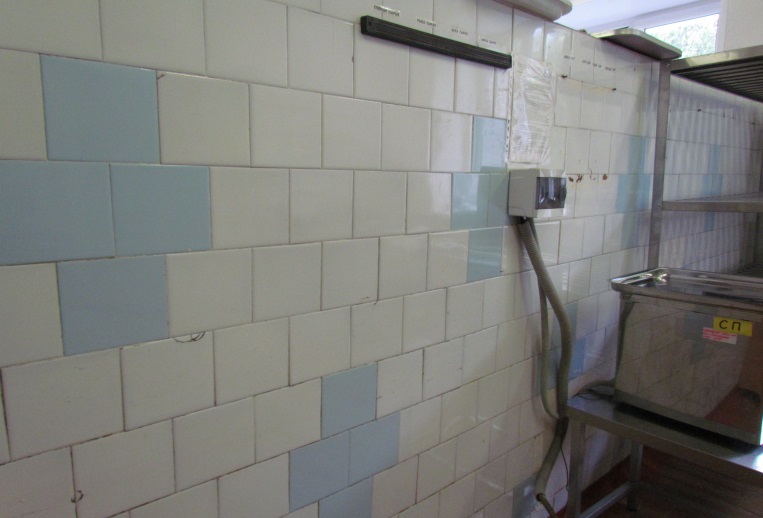 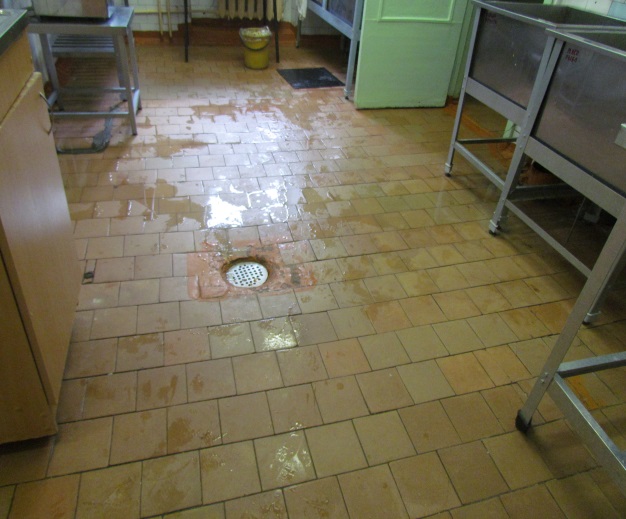 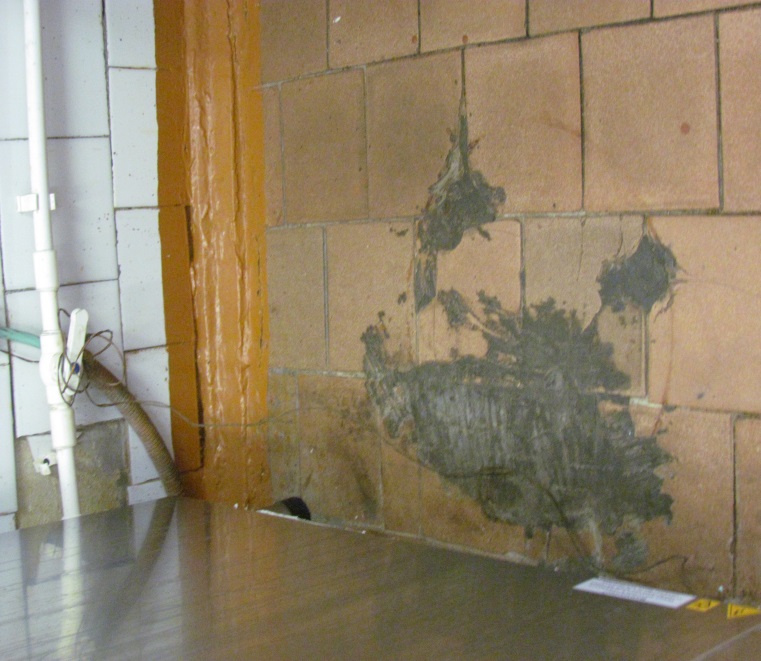 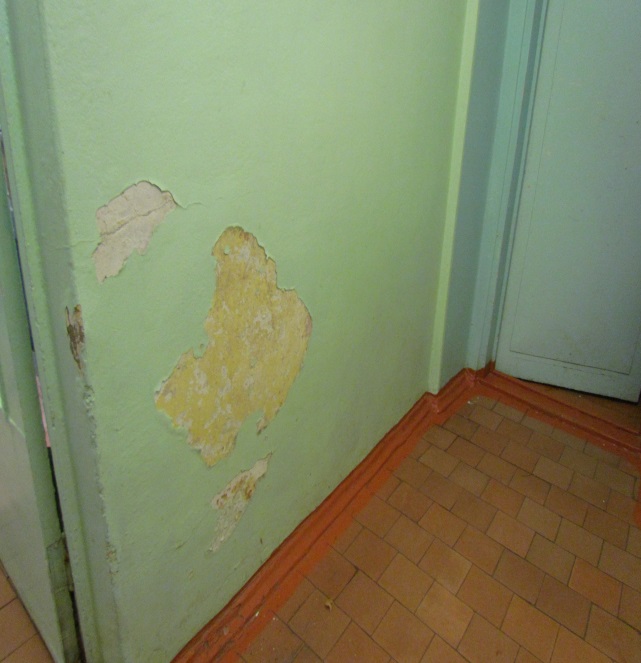 ПИЩЕБЛОК  ВО  ВРЕМЯ  РЕМОНТА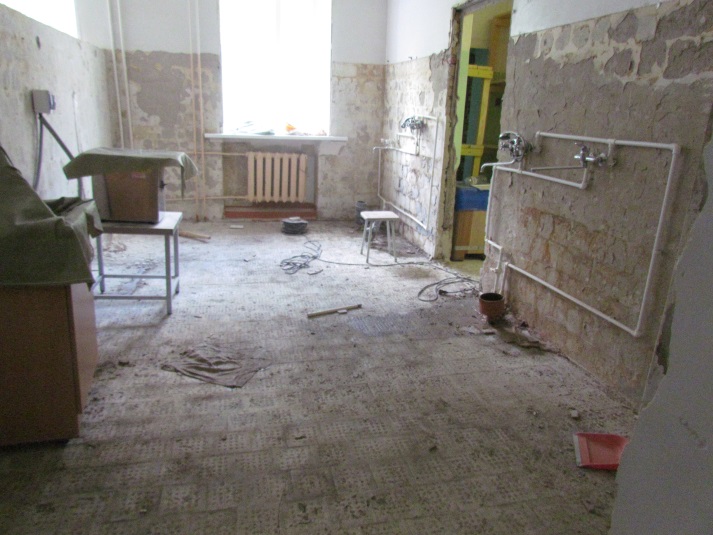 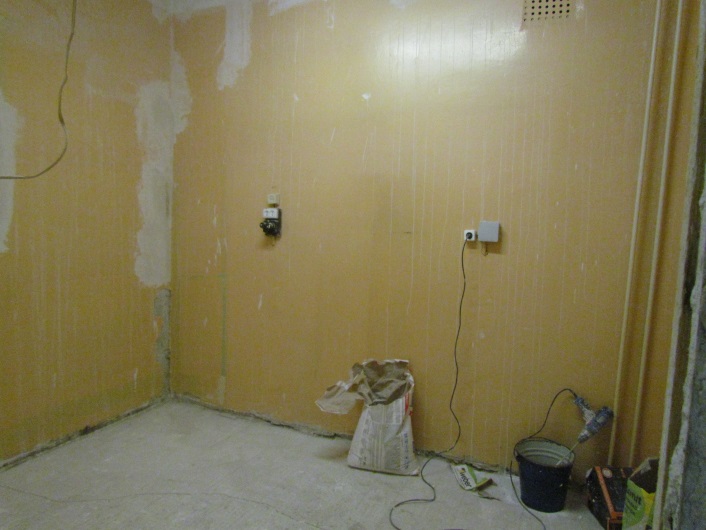 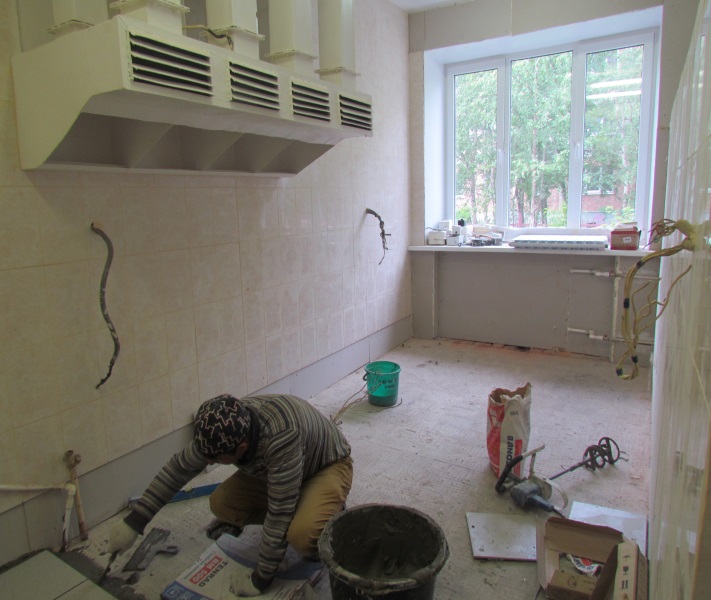 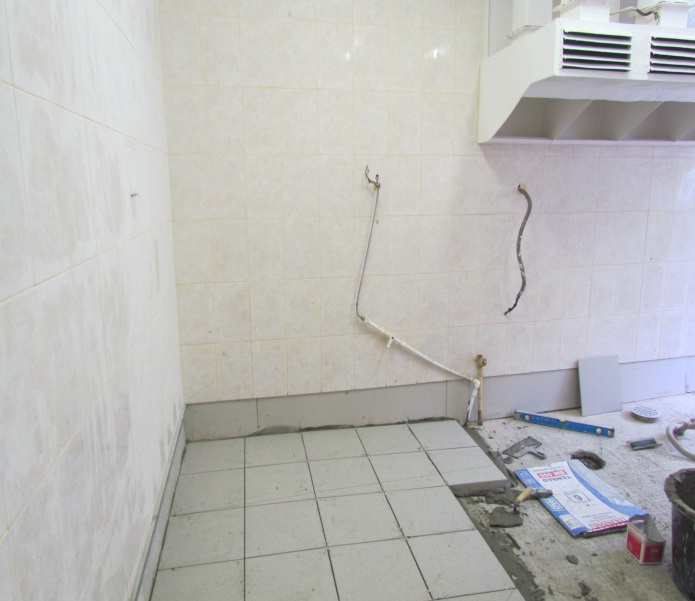 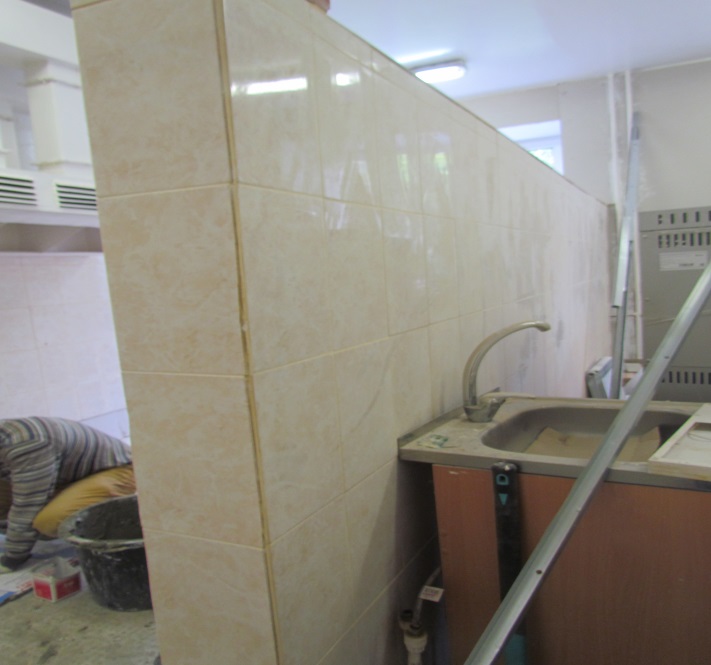 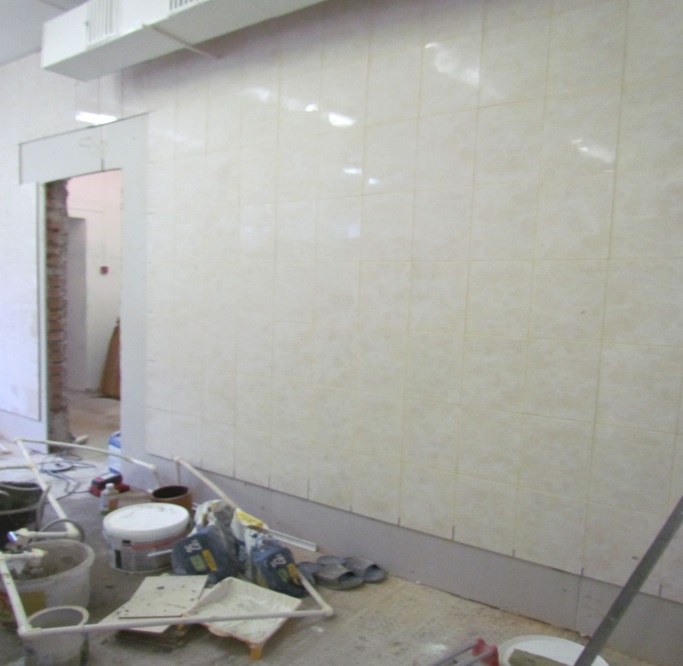 ТУАЛЕТ ВО ВРЕМЯ РЕМОНТА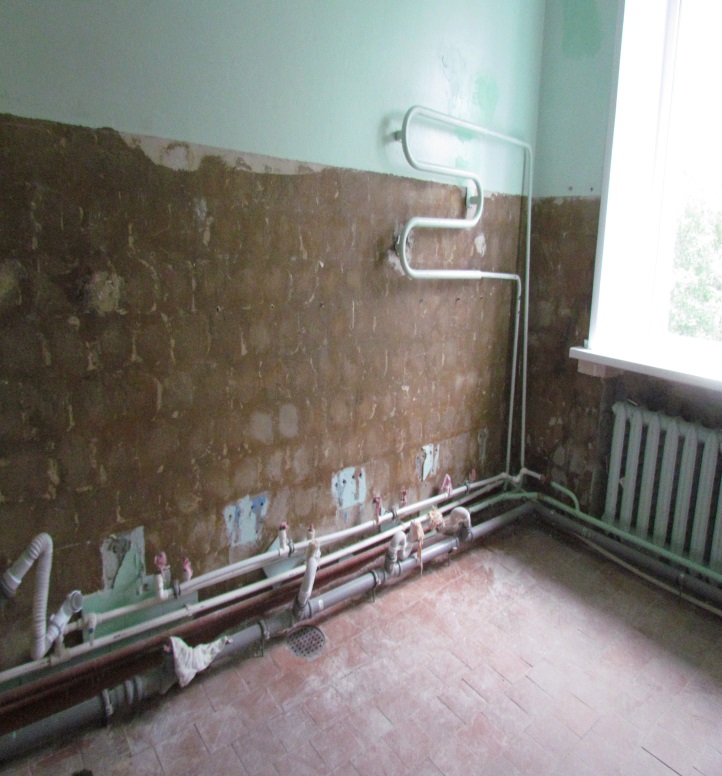 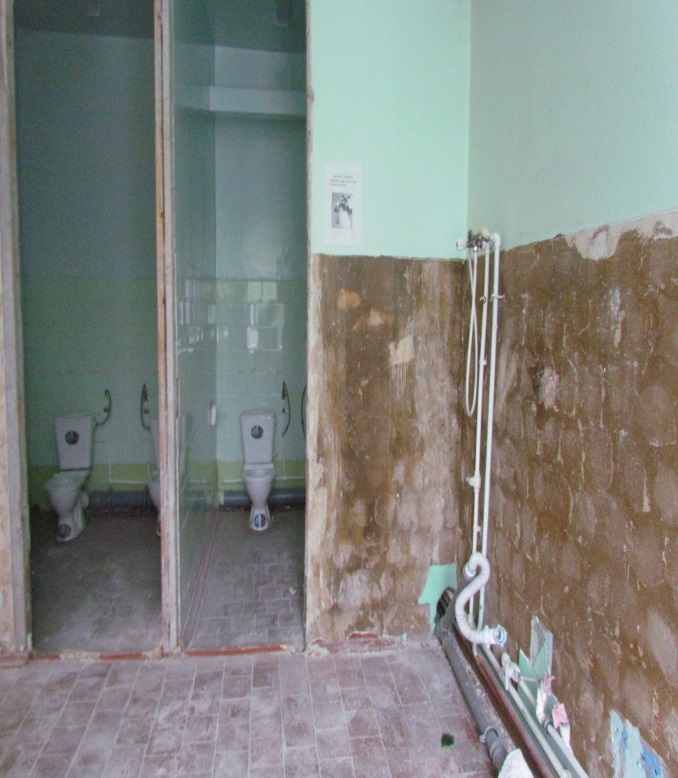 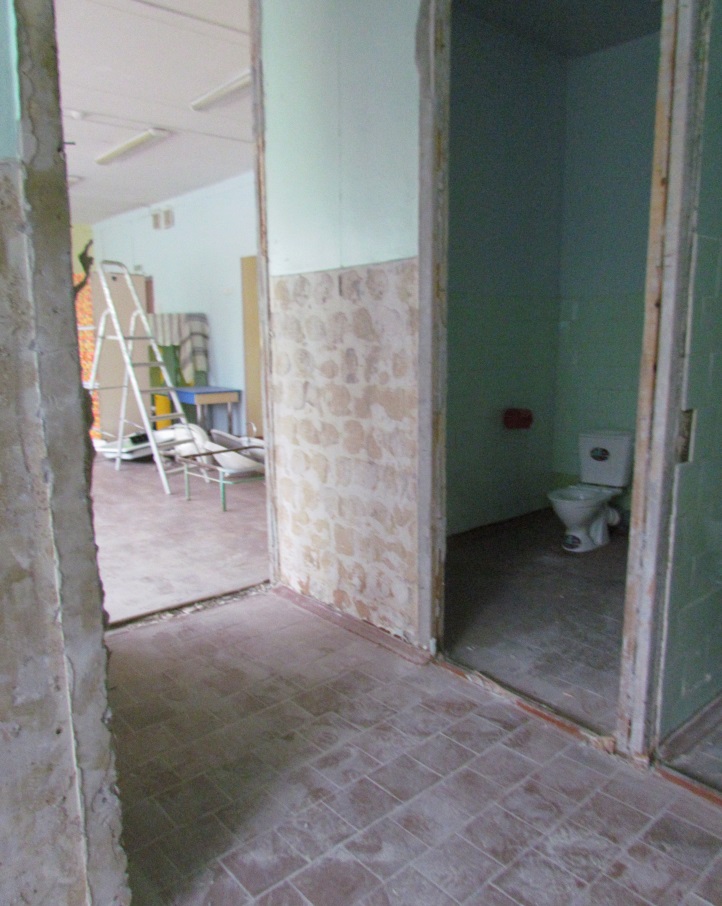 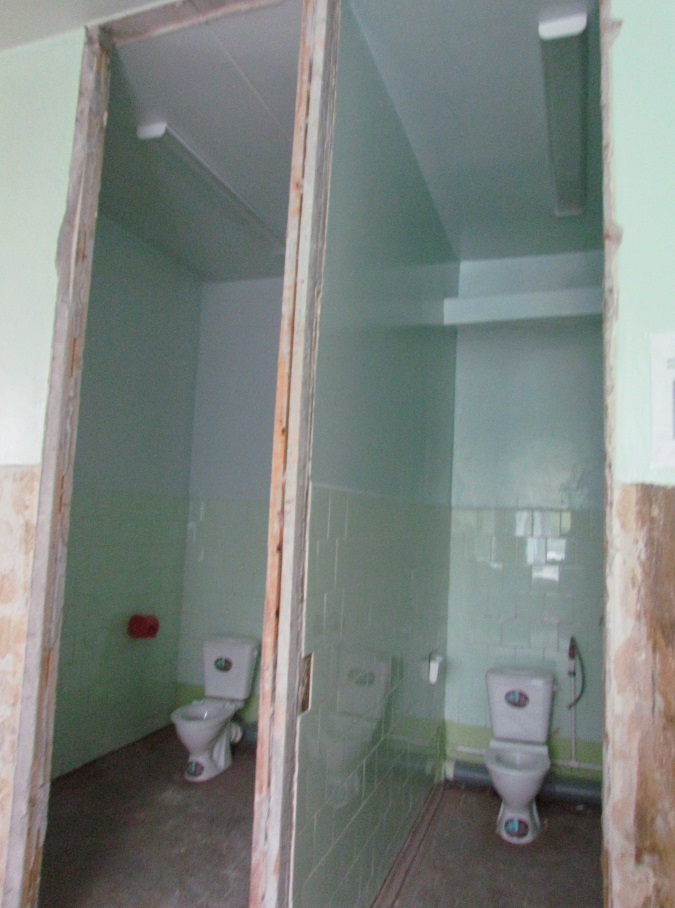 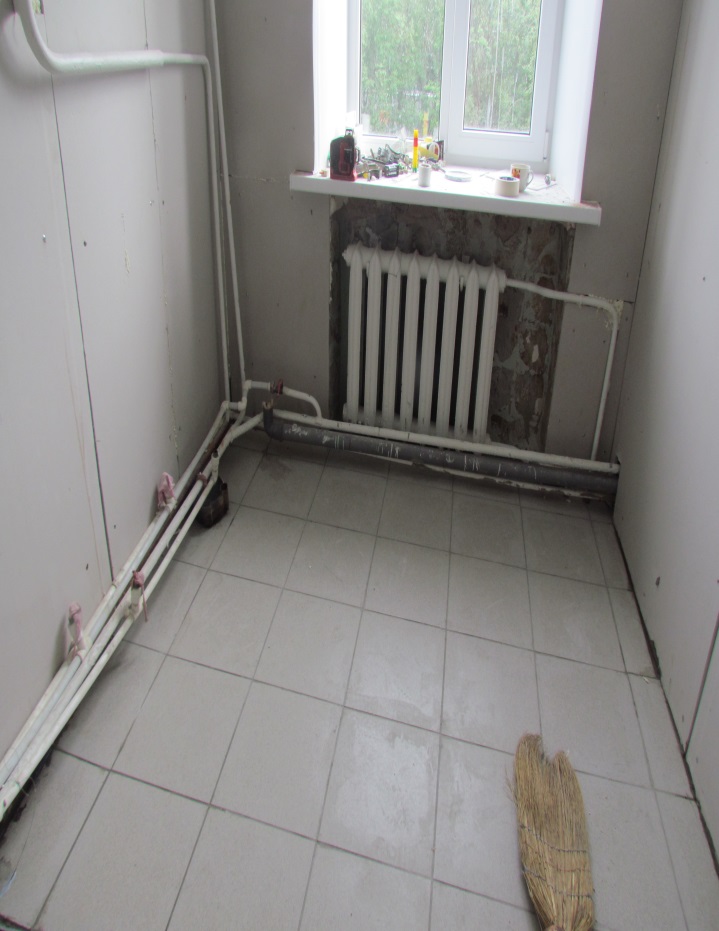 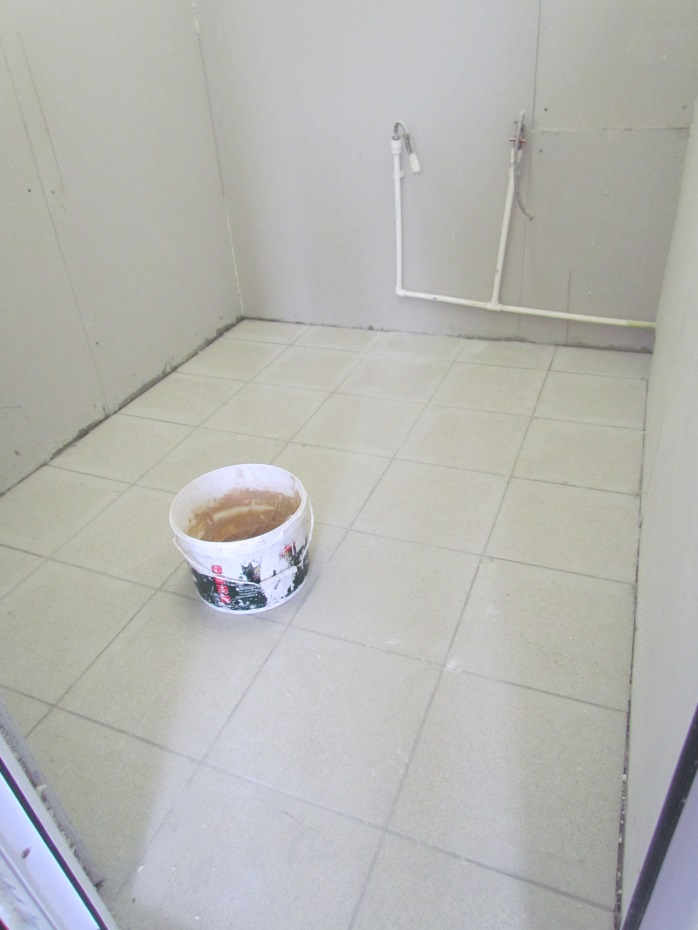 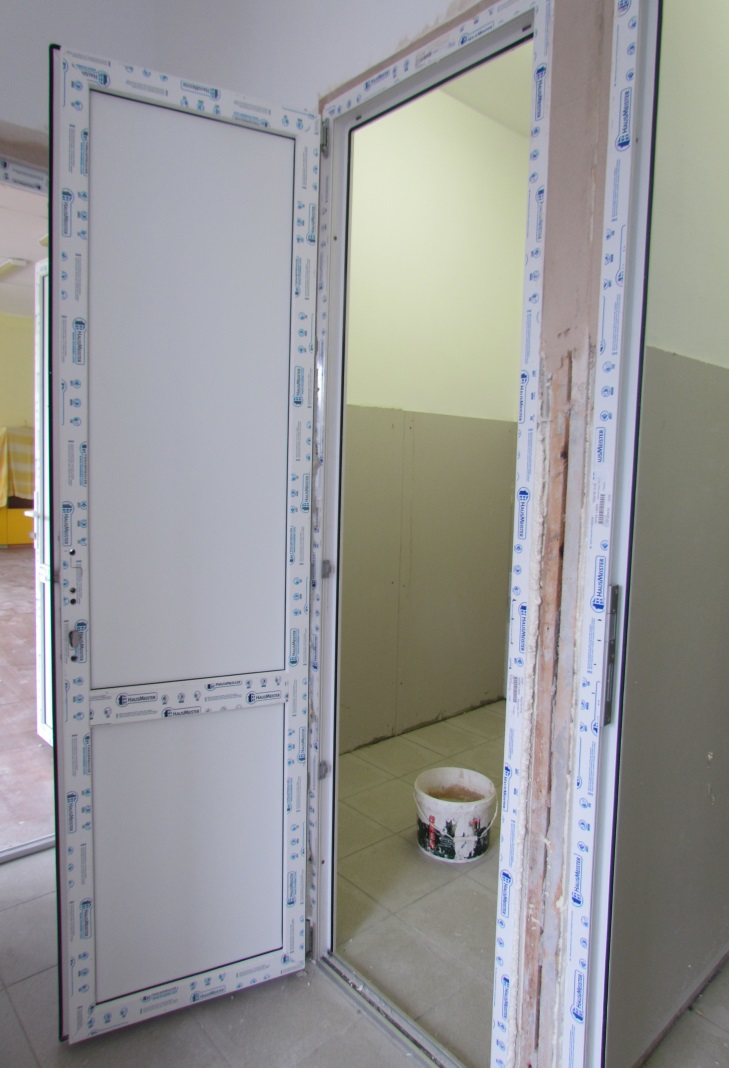 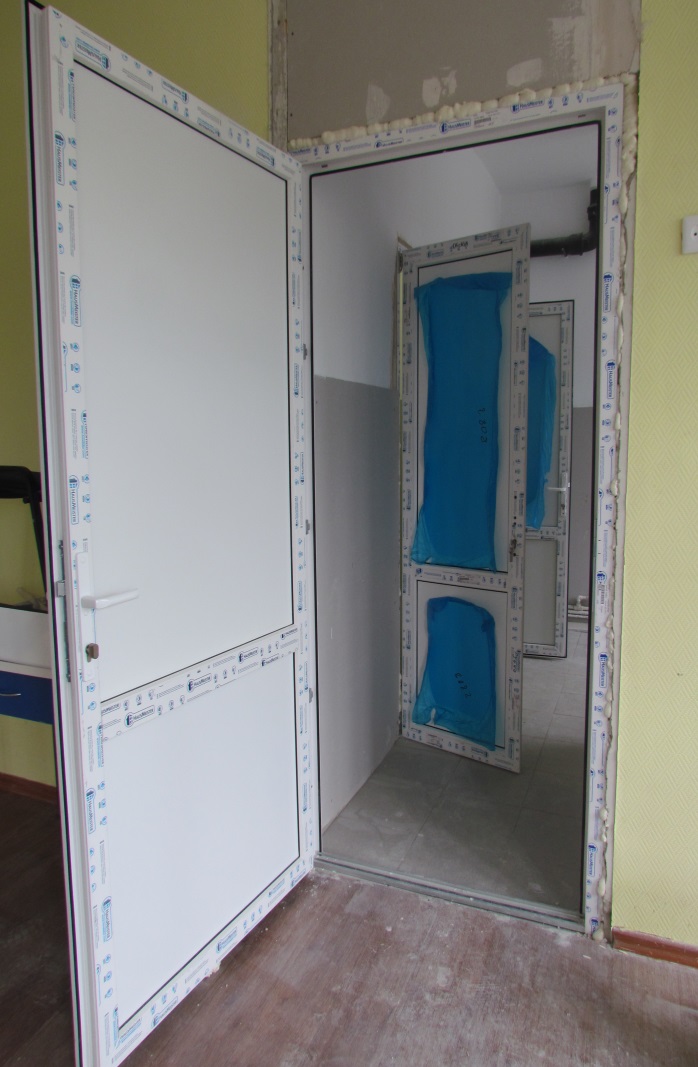 